                      PATVIRTINTAKlaipėdos rajono savivaldybėstarybos sprendimu Nr. KLAIPĖDOS RAJONO TURIZMO INFORMACIJOS CENTRO 2022 METŲ VEIKLOS ATASKAITAI. CENTRO VEIKLAKlaipėdos rajono turizmo informacijos centras (toliau – Klaipėdos rajono TIC) yra Klaipėdos rajono savivaldybės tarybos įsteigta biudžetinė įstaiga, kurios pagrindinis veiklos tikslas yra rinkti, kaupti, sisteminti ir nemokamai teikti informaciją apie Klaipėdos rajono turistinius objektus, vietoves bei turizmo paslaugas. Klaipėdos rajono TIC veikloje numatyta:Leisti ir platinti turistinius informacinius leidinius, kur pateikiama subalansuota, tiksli bei nuolat atnaujinama turizmo informacija.Pristatyti Klaipėdos rajono turizmo išteklius ir potencialą įvairiuose turizmo renginiuose regioniniu ir europiniu lygiu.Dalyvauti Klaipėdos rajono savivaldybės, Ekonomikos ir inovacijų ministerijos, Lietuvos kaimo turizmo asociacijos, Lietuvos turizmo informacijos centrų asociacijos, Klaipėdos regiono įgyvendinamuose turizmo plėtros projektuose.Rūpintis Klaipėdos rajono turizmo paslaugų ir išteklių reklama.Organizuoti turistinius renginius, ekskursijas, prekybą suvenyrais bei Klaipėdos rajono atributika.Didinti Klaipėdos rajono turistinį patrauklumą.Klaipėdos rajono TIC filialas J. Gižo etnografinė sodyba (toliau − filialas) yra centro struktūrinis padalinys, vykdantis dalį centro funkcijų: teikia ir užtikrina turizmo informaciją ir kitas turizmo paslaugas J. Gižo etnografinėje sodyboje, tenkina viešuosius interesus vykdant visuomenei naudingą veiklą. Pagrindinis filialo veiklos tikslas yra vystyti ir plėtoti centro veiklą ir įgyvendinti jo tikslus, plėtoti atvykstamąjį turizmą ir pateikti lankytojams išsamią informaciją apie laivadirbį J. Gižą, Drevernos apylinkes ir Klaipėdos rajoną. Pristatyti, siūlyti ir parduoti turistų grupėms Pamario turizmo klasterio paslaugų paketus. Klaipėdos rajono TIC 2022 metų veiklos programa buvo įgyvendinama vadovaujantis nustatytu metiniu planu:Teikti turizmo informacijos ir kitas turizmo paslaugas, tenkinti viešuosius interesus vykdant visuomenei naudingą veiklą.Užtikrinti turistinės informacijos apie Klaipėdos rajoną sklaidą.Plėsti turizmo paslaugų įvairovę Klaipėdos rajone, užtikrinti aukštos kokybės ir nustatytus reikalavimus atitinkančias turizmo paslaugas.Nuolat vykdyti aktyvias Klaipėdos rajono turizmo rinkodaros priemones.Formuoti Klaipėdos rajono kaip turizmui patrauklaus rajono įvaizdį.II. TURISTŲ SRAUTAI1. Klaipėdos rajono TIC lankytojų skaičiaus analizė2022 m. Klaipėdos rajono TIC kartu su filialu, J. Gižo etnografine sodyba, aplankė 6 567  lankytojai, t. y. 33,25 proc. mažiau nei 2021 m., kur lankytojų skaičius buvo 9 838 (žr. 1 pav.). Tam įtakos turėjo Klaipėdos rajono TIC filiale J. Gižo etnografinėje sodyboje sumažėjęs darbuotojų skaičius ir galimybė priimti daugiau lankytojų.  1 pav. Klaipėdos rajono TIC lankytojų skaičius 2021–2022 m.Šaltinis: Klaipėdos rajono TIC duomenys2022 m. daugiausia lankytojų sulaukta vasaros sezono metu, t. y. birželio−rugsėjo mėnesiais (4576 lankytojai). Per šiuos mėnesius apsilankiusių turistų skaičius sudarė 69,68 proc. (žr. 2 pav.).2 pav. Klaipėdos rajono TIC lankytojų pasiskirstymas pagal mėnesius 2021–2022 m.Šaltinis: Klaipėdos rajono TIC duomenysDėl pasaulinės Covid-19 pandemijos pastaraisiais metais pastebimas užsienio turistų mažėjimas. Tačiau lyginant 2021 ir 2022 metus šis skaičius išaugo nuo 184 iki 423, t.y. 43,5 proc. Daugiausia lankytojų atvyko iš Vokietijos (295). Taip pat turistų sulaukta iš Lenkijos, Jungtinės Karalystės, Ukrainos, Kroatijos ir kitų pasaulio šalių. Taip pat sulaukta užsienio turistų iš tolimųjų šalių, tokių kaip Filipinai bei Jungtinės Amerikos Valstijos.2022 m. Klaipėdos rajono TIC ir filialo lankytojai iš Lietuvos sudarė net 93,1 proc. (žr. 3 pav.).  3 pav. Lankytojų skaičius iš Lietuvos ir užsienio 2021–2022 m.Šaltinis: Klaipėdos rajono TIC duomenysLankytojai užsukę į Klaipėdos rajono TIC domėjosi aktyviomis pramogomis bei edukacinėmis programomis Klaipėdos rajone, pramogomis, skirtomis vaikams, Klaipėdos rajono ir kitų Klaipėdos regionų savivaldybių lankytinomis vietomis bei turistiniais objektais, apgyvendinimo ir maitinimo paslaugomis, aktyviomis vandens pramogomis, turistinėmis stovyklavimo galimybėmis. Pastebima, kad turistai ypač domėjosi pažintiniais pasivaikščiojimo takais Klaipėdos rajone. Susidomėjimo sulaukė 2022 metų naujienos – paženklinta 460 km Šv. Jokūbo kelio Vakarų Lietuvoje atkarpa bei naujai sukurtas ir paženklintas pažintinis pėsčiųjų maršrutas „Paukščių takai“. Užsienio turistai itin domėjosi dviračių takų infrastruktūra Klaipėdos rajone bei turistiniais dviračių maršrutais. Taip pat domino susisiekimo galimybės su kurortais bei didžiausiais Lietuvos miestais.Turistai lankėsi Klaipėdos rajono TIC norėdami įsigyti magnetukų „Surink Lietuvą“, suvenyrų su Klaipėdos rajono simbolika, žemėlapių ir kitų jiems aktualių turistinių leidinių bei atributikos. Lankytojai užsukę į Klaipėdos rajono TIC turėjo puikią galimybę išbandyti virtualios realybės akinius ir su jais nusikelti ant Kalniškės (Gargždų) piliakalnio bei išvysti kuršius, užsiimančius tradiciniais amatais.  Taip pat įdiegtų inovacijų pagalba turistai atvykę į Klaipėdos rajono TIC galėjo pasimatuoti kuršiškus kostiumus, virtualiai pakeliauti po penkis Klaipėdos rajono piliakalnius bei pažiūrėti animacinį 3D filmą „Kaip kūrėsi Gargždai nuo pelkių iki šių dienų“.Klaipėdos rajono TIC vasaros sezono metu (nuo birželio 1 d. iki rugsėjo 1 d.) dirbo šešias dienas per savaitę, be pietų pertraukos. Du specialistai turizmo informaciją teikė telefonu, elektroniniu paštu, atvykusiems į centrą, paštu, socialiniuose tinkluose „Facebook“ ir „Instagram“. Turizmo informacija 24 val. per parą yra pasiekiama internetinėje svetainėje  www.klaipedosrajonas.lt. 2022 m. lankytojų skaičių taip pat fiksavo šios Klaipėdos rajono įstaigos bei privačios įmonės: Gargždų krašto muziejus ir jo filialai (iš viso 15 801):Gargždų krašto muziejus (2 727);Agluonėnų etnografinė sodyba (1 941);Laisvės kovų ir tremties istorijos muziejus (4 148);I. Simonaitytės memorialinis muziejus (2 696);J. Gižo etnografinė sodyba (4 379);Lakūno Stepono Dariaus gimtinė-muziejus (6 768); Pajūrio regioninio parko lankytojų centras (2 903); Pajūrio pakrantės artilerijos baterijos „Memel-Nord“ ekspozicija (2511);Pajūrio regioninio parko teritorija (~ 250 tūkst.);Drevernos mažųjų laivų uostas (~130 tūkst.);Edukacinė programa „Gintaro gaudymas“ (~700);Dinozaurų parkas (65 000);Miniatiūrų parkas „Babilono sodai“ (58 000);Klaipėdos rajono amatų centras (5 561);Kino teatras „Minija“ (40 980).                     Metiniai Klaipėdos rajono apgyvendinimo įstaigų rodikliai fiksuojami ir pateikiami Oficialiame statistikos portale (https://osp.stat.gov.lt/). Analizuojant 4 diagramos duomenis matoma, kad apgyvendintų turistų skaičius Klaipėdos rajone 2022 m. sumažėjo nuo 41 235 iki 37 610, t. y. 8,8 proc.4 pav. Apgyvendintų turistų skaičius Klaipėdos rajono apgyvendinimo įstaigose 2015–2022 m.Šaltinis: Oficialios statistikos portalasApgyvendintų turistų skaičiaus sumažėjimui ypatingai įtakos turėjo 2022 m. Vasario 24 d. prasidėjęs karas Ukrainoje. 2. Internetinės svetainės www.klaipedosrajonas.lt lankomumas 2022 m.Klaipėdos rajono TIC internetinėje svetainėje www.klaipedosrajonas.lt informacija pateikiama lietuvių, anglų, rusų ir vokiečių kalbomis. Duomenų bazė nuolat atnaujinama, tikslinama informacija apie rajone lankomus turistinius objektus, automobilių, dviračių, pėsčiųjų bei vandens maršrutus, laisvalaikio praleidimo vietas, teikiamas paslaugas, pramogas, apgyvendinimo bei maitinimo įstaigas, ekskursijas, edukacines programas, keleivinių keltų grafikus. Naujienų skiltyje skelbiami informaciniai pranešimai, teikiama informacija apie rajone vykstančius renginius, mokymus, seminarus, parodas. Taip pat skelbiama informacija apie Klaipėdos rajono TIC dalyvavimą turizmo renginiuose, tarptautinėse parodose, verslo misijose, projektuose. Klaipėdos rajono TIC internetinėje svetainėje pateikti elektroniniai turistiniai Klaipėdos rajono leidiniai, reprezentaciniai filmai bei naudingos turistinės nuorodos. Atnaujinus internetinę svetainę, įvesta nauja funkcija – „Mano kelionės“. Naudojantis šiuo įrankiu galima pačiam lengviau sudėlioti norimą maršrutą po Klaipėdos rajoną. Taip pat komentarų bei tiesioginio bendravimo su specialistu funkcija padeda greitai atsakyti į turistų pateiktas užklausas.Internetinės svetainės lankomumo statistika analizuojama remiantis „Google Analytics“ programa. 2022 m. bendras puslapio lankytojų skaičius buvo 140 602, t. y. net 32,55 proc. daugiau negu 2021 m., kai lankytojų skaičius buvo 94 838 (žr. 5 pav.). Sugrįžtančių tinklalapio lankytojų buvo 21 386 (15,2 proc.), naujų lankytojų – 119 216 (84,8 proc.) 5 pav. Tinklalapio lankytojų skaičius 2015 – 2022 m.                              Šaltinis: Google AnalyticsAnalizuojant Klaipėdos rajono TIC internetinės svetainės lankytojų demografinius rodiklius matoma, kad didžioji dalis vartotojų priklauso 25–34 metų amžiaus grupei (23,81 proc.), taip pat didelis skaičius apsilankiusiųjų priklauso 35–44 (21,93 proc.) metų amžiaus grupėms. Pastebima, kad 2022 m. 22,74 proc. išaugo tinklalapio lankytojų skaičius, priklausantis 45–54 amžiaus grupei. Analizuojamais metais jis yra 23,18 proc. Lyginant lyties rodiklį, galima teigti, kad didžiąją lankytojų dalį sudaro moterys (59,8 proc.) (žr. 6 pav.).6 pav.  Demografiniai internetinės svetainės lankytojų rodikliai 2022 m. 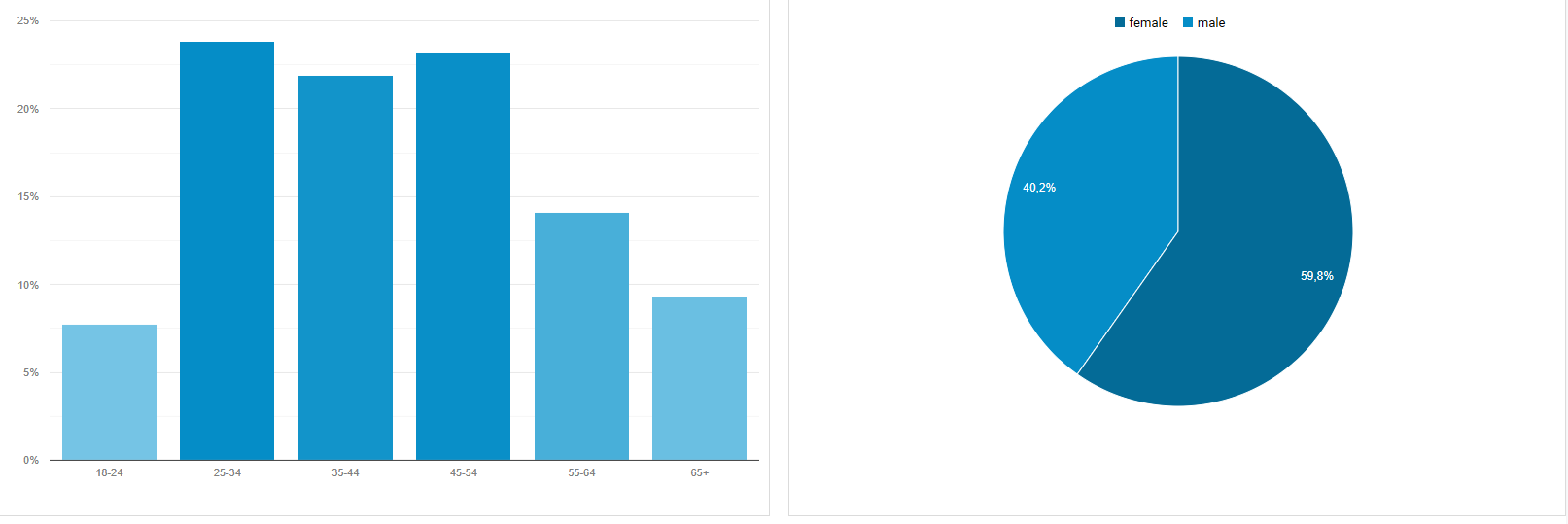 Šaltinis: Google AnalyticsAnalizuojant kanalus, per kuriuos patenkama į Klaipėdos rajono TIC internetinę svetainę, galima teigti, kad didžioji dalis apsilankiusiųjų svetainę randą organiškai per paieškos sistemą (83,5 proc.). 9,2 proc. lankytojų į tinklalapį patenka tiesiogiai paieškos sistemoje įvedę Klaipėdos rajono TIC internetinės svetainės adresą, o likusieji 7,3 proc. – per socialinius tinklus. Vidutinė apsilankymo trukmė internetinėje svetainėje sudarė 00:01:06.Iš pateiktos lentelės (žr. 7 pav.) matyti, kad svetainės lankytojų penketuką sudarė: Lietuva 
(107 448 arba 89,19 proc.), Latvija (2 975 arba 2,47 proc.), Jungtinė Karalystė (1 453 arba 1,21 proc.) Jungtinės Amerikos Valstijos (1 170 arba 0,97 proc.) ir Norvegija (926 arba 0,77 proc.). Svetainėje taip pat lankėsi turistai iš Vokietijos, Airijos, Švedijos, Indonezijos, Nyderlandų ir kitų pasaulio šalių. Indonezija (1 153 arba 1,40 proc.), Vokietija (522 arba 0,63 proc.). Lyginant 2021 ir 2022 metus galima teigti, kad internetinės svetainės lankytojų penketukas liko panašus – didžiąją dalį apsilankiusiųjų sudarė lietuviai. Pastebima, kad Klaipėdos rajono TIC internetinėje svetainėje išaugo užsienio lankytojų skaičius. Taip pat padidėjo lankytojų skaičius iš Latvijos bei Vokietijos. 7 pav.  TOP 5 internetinės svetainės lankytojai 2022 m. 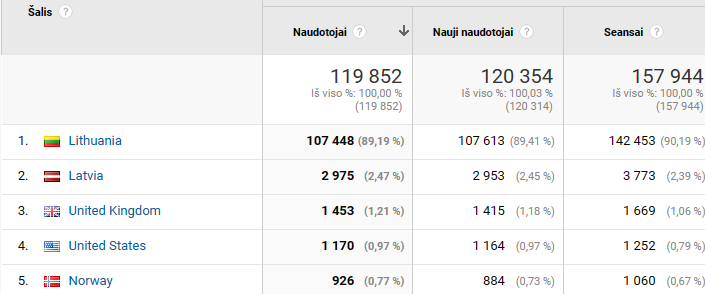 Šaltinis: Google AnalyticsIš 8 paveikslėlyje pateiktų duomenų matoma, kad 2022 m. turistai labiausiai domėjosi Klaipėdos rajone naujai įrengtu ir atidarytu miniatiūrų parku „Babilono sodai“ (39 783 arba 16,83 proc.). Lyginant 2021 ir 2022 metus išaugo Klaipėdos rajono renginių kalendoriaus lankomumas (2021 m. – 11 029 arba 7,25 proc., o 2022 m. – 19 728 arba 8,35 proc.), kuriame nuolat atnaujinama informacija apie rajone vykstančius renginius. Susidomėjimo sulaukė pagrindinis svetainės puslapis (11 377 arba 4,81 proc.). Taip pat turistai ieškojo informacijos skiltyje „Ką veikti Drevernoje ir jos apylinkėse“ (5 923 arba 2,51 proc.) bei „Lankytinos vietos“ (5 414 arba 2,29 proc.). Statistikos duomenys rodo, kad turistai domėjosi pramogomis bei maitinimo įstaigomis Klaipėdos rajone, pakrantės artilerijos baterija „Memel-Nord“ bei kitais lankomais objektais. Į lankomiausių Klaipėdos rajono TIC internetinės svetainės puslapių dešimtuką pateko ir naujai sukurtas Šv. Jokūbo kelias Vakarų Lietuvoje. 8 pav. TOP 10 lankomiausi svetainės puslapiai 2022 m.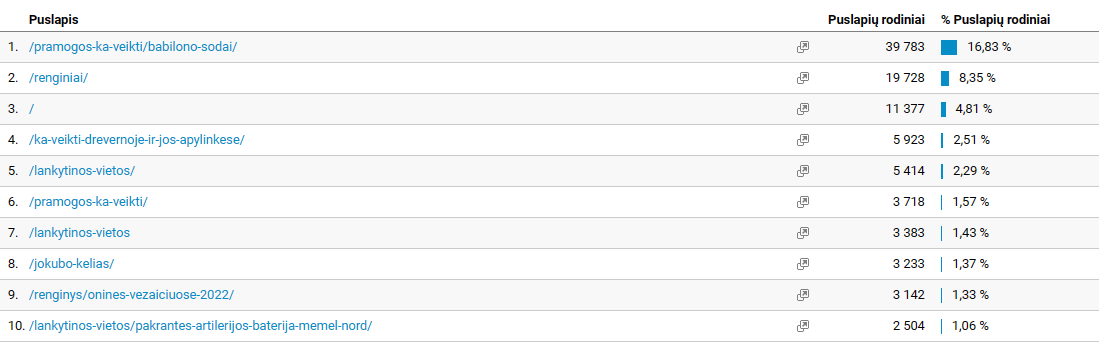 Šaltinis: Google AnalyticsApibendrinant Klaipėdos rajono TIC internetinės svetainės analizuojamus duomenis, galima teigti, kad lankytojų skaičius tinklalapyje kasmet auga. Tam įtakos turi nuolat atnaujinama turistinė informacija, kuri pateikiama užsienio kalbomis, Klaipėdos rajono renginių kalendorius su plataus spektro renginių pasiūla, lengvai prieinamos turistinės naujienos bei pasiūlymai. Tipinis Klaipėdos rajono internetinės svetainės lankytojas yra vidutinio amžiaus moteris iš Lietuvos. Dažniausiai svetainėje ieškoma informacijos apie vykstančius renginius bei domimasi rajono lankytinomis vietomis. Įtin didelio dėmesio svetainėje susilaukė 2022 m. turistinės naujienos – miniatiūrų parkas „Babilono sodai“ bei Šv. Jokūbo kelias Vakarų Lietuvoje.3. Socialinių tinklų „Facebook“ ir „Instagram“ paskyrų lankomumas 2022 m.Lyginant 2021 ir 2022 metus, socialinio tinklalapio „Facebook“ Klaipėdos rajono TIC paskyros sekėjų skaičių išaugo nuo 3 898 iki 4 632, t. y. 15,8 proc. (žr. 9 pav.). 9 pav. Socialinio tinklo „Facebook“ sekėjų skaičiaus augimas 2022 m.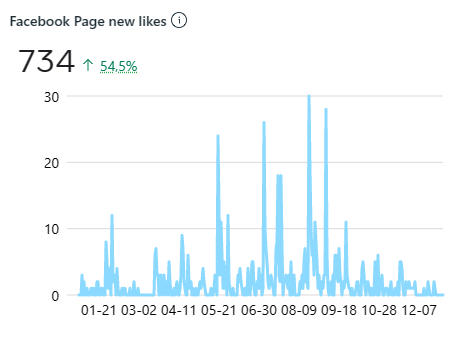 Šaltinis: Socialinis tinklapis „Facebook“ Klaipėdos rajono TIC „Facebook“ paskyroje informacija yra atnaujinama kiekvieną dieną. Socialiniame tinkle dalijamasi aktualiais turistiniais pranešimais, renginiais vykstančiais Klaipėdos rajone, nuotraukomis iš gražiausių rajono vietovių bei įvairių renginių, turistinėmis naujienomis Lietuvoje bei užsienyje, atsakinėjama į įvairias turistų užklausas. Įrašai socialiniame tinkle per metus pasiekė 176 994 vartotojus (žr. 10 pav.), t. y. net 58,5 proc. daugiau nei 2021 m. kuomet įrašai pasiekė 73 515 vartotojus.10 pav. Pasiektų vartotojų skaičius socialiniame tinkle „Facebook“  2022 m.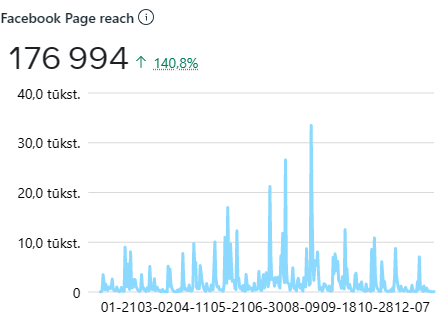 Šaltinis: Socialinis tinklapis „Facebook“Iš 11 diagramos duomenų matoma, kad Klaipėdos rajono TIC „Facebook“ paskyra aktualesnė yra vidutinio amžiaus auditoriai. Didžioji dalis paskyros lankytojų – moterys (76,8 proc.), kurios priklausė 35–44 metų amžiaus grupei. 11 pav. Vartotojų amžiaus ir lyties pasiskirstymas socialiniame tinkle „Facebook“  2022 m.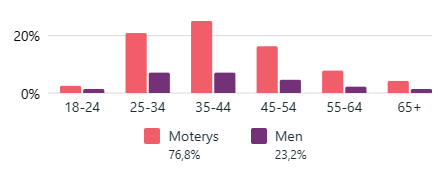 Šaltinis: Socialinis tinklapis „Facebook“12 paveikslėlyje nurodyta, iš kokių šalių bei kokių Lietuvos miestų yra Klaipėdos rajono TIC socialinio tinklo „Facebook“ paskyros lankytojai. Lankytojų penketuką pagal šalis sudaro Lietuva (92,6 proc.), Jungtinė Karalystė (1,5 proc.), Norvegija (1,0 proc.), Vokietija (0,8 proc.) bei Latvija (0,5 proc.). Didžioji dalis paskyros sekėjų yra iš Klaipėdos (34,4 proc.) ir Gargždų (16,4 proc.). Taip pat informacijos ieško turistai iš Vilniaus (7,1 proc.), Kauno (3,2 proc.) ir Priekulės (2,7 proc.). Palyginus 2021 ir 2022 metų duomenis galima teigti, kad paskyros lankytojų penketukas išliko nepakitęs.12 pav. TOP 5 „Facebook“ paskyros auditorija pagal šalis ir miestus 2022 m.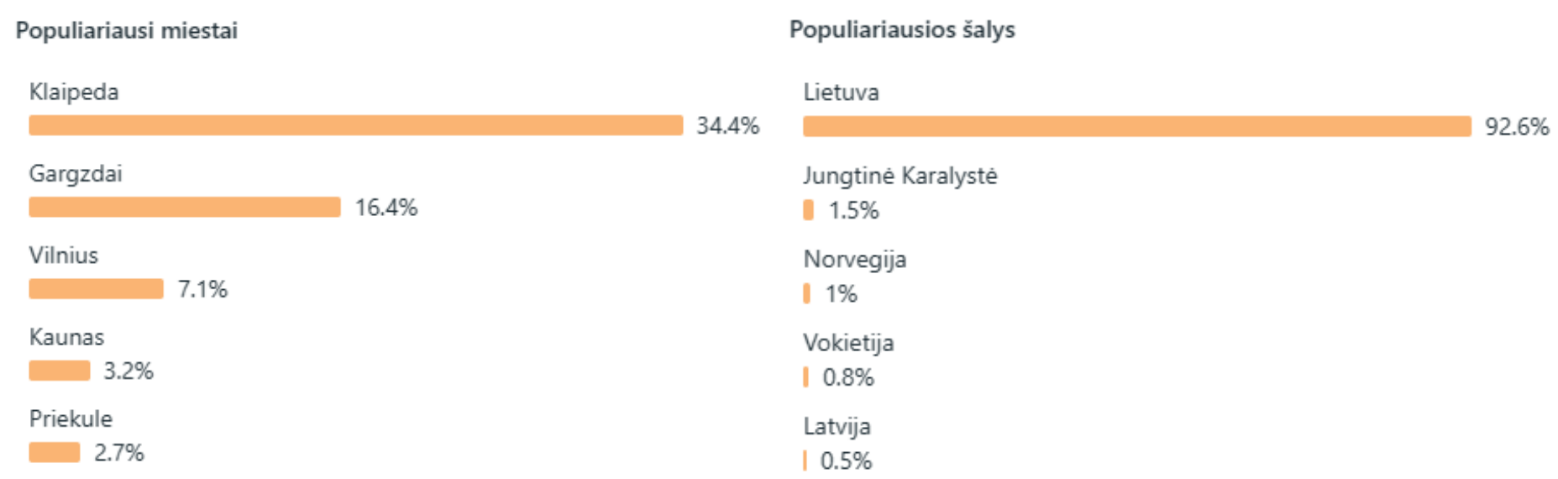 Šaltinis: Socialinis tinklapis „Facebook“Lyginant 2020 ir 2021 metus, socialinio tinklo „Instagram“ Klaipėdos rajono TIC paskyros sekėjų skaičių išaugo nuo 862 iki 997, t. y. 13,54 proc. (žr. 13 pav.). 13 pav. Socialinio tinklo „Instagram“ sekėjų skaičius  2020-2022 m.Šaltinis: Socialinis tinklapis „Instagram“Klaipėdos rajono TIC „Instagram“ paskyroje pateikiamos gražiausios Klaipėdos rajono nuotraukos iš įvairių turistinių objektų ir vietovių, skelbiama informacija apie rajone vykstančius renginius ir kitas aktualijas. Socialiniame tinkle dalijamasi kitų asmenų įkeltomis akimirkomis iš Klaipėdos rajono, atsakinėjama į įvairias turistų užklausas, kuriami ne tik nauji įrašai (ang. post), bet ir istorijos (ang. story). Įrašai socialiniame tinkle per metus pasiekė 1867 vartotojus (žr. 14 pav.). 14 pav. Pasiektų vartotojų skaičius socialiniame tinkle „Instagram“  2022 m.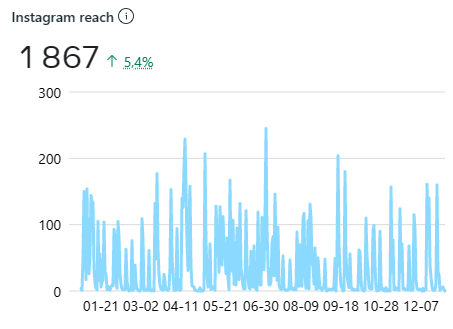 Šaltinis: Socialinis tinklapis „Instagram“15 diagramos duomenys rodo, kad Klaipėdos rajono TIC „Instagram“ paskyra patrauklesnė yra vidutinio amžiaus auditoriai. Kaip ir socialinio tinklo „Facebook“, didžioji dalis paskyros lankytojų – moterys (62,5 proc.), kurios priklausė 35–44 metų amžiaus grupei. 15 pav. Vartotojų amžiaus ir lyties pasiskirstymas socialiniame tinkle „Instagram“  2022 m.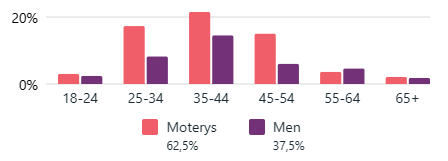 Šaltinis: Socialinis tinklas „Instagram“16 paveikslėlyje matomi įrašai, kurie socialiniuose tinkluose „Facebook“ ir „Instagram“ pasiekė didžiausią auditoriją. „Facebook“ tinkle didesnę negu 65 tūkst. auditoriją, o „Instagram“ tinkle daugiau negu 15 tūkst. pasiekė Klaipėdos rajono TIC pristatyta naujiena – pažintinis pėsčiųjų maršrutas „Paukščių takai“ pamaryje. 16 pav. Didžiausią auditoriją pasiekę įrašai socialiniuose tinkluose „Facebook“ ir „Instagram“  2022 m. 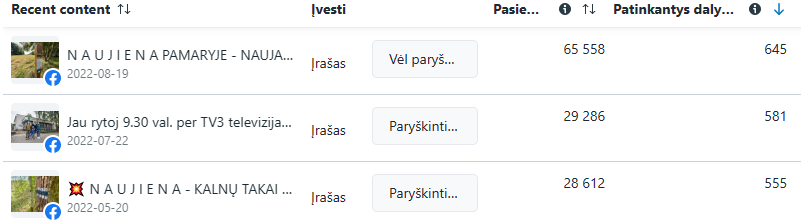 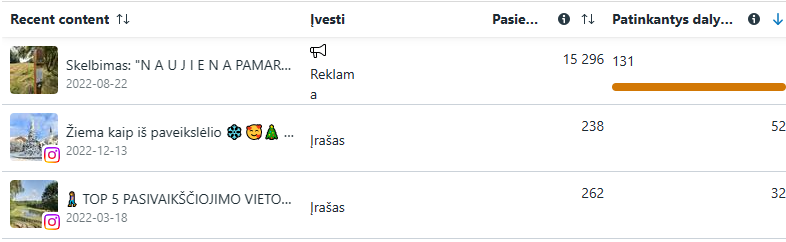 Šaltinis: Socialinis tinklapis „Facebook“Apibendrinant socialinių tinklų „Facebook“ ir „Instagram“ analizuojamus duomenis, galima teigti, kad sekėjų skaičius bei auditorijos pasiekiamumas abiejose platformose kasmet auga. Svarbiausi veiksniai, kurie lemia lankytojų skaičiaus augimą, yra nuolat atnaujinama turistinė informacija, dalijimasis gražiausiais Klaipėdos rajono vaizdais bei lengvai prieinamos turistinės naujienos. Didžiąją dalį paskyrų lankytojų sudaro vidutinio amžiaus moterys. Didžiausią pasiekiamumą turėję įrašai rodo, kad platformų lankytojus domina rajone pristatomos turistinės naujienos, vykstantys renginiai bei populiariausi Klaipėdos rajono turistiniai objektai.4. Klaipėdos rajono TIC filialas – J. Gižo etnografinė sodyba2022 metais Klaipėdos rajono turizmo informacijos centro filialą J. Gižo etnografinę sodybą aplankė 4 783 turistai, iš jų – 4 494 vietiniai turistai,  289 – svečiai iš užsienio šalių. Pateikiama lyginamoji analizė 2018-2022 m. (17 pav.).17 pav. J. Gižo etnografinės sodybos lankytojų pasiskirstymas 2018–2022 m.Šaltinis: Klaipėdos rajono TIC duomenysDidžioji dalis turistų sodyboje apsilankė birželio, liepos ir rugpjūčio mėnesiais, mažiausiai – sausio, vasario ir lapkričio mėnesiais. 2022 metais vietinių turistų sulaukta 45,18 proc. mažiau, lyginant su 2021 metais. Tačiau užsienio turistų skaičius išaugo 88,24 proc. (289 lankytojai). Didžiąją dalį  užsienio turistų (84,67 proc.) sudarė  vokiečiai (254 turistai). Taip pat sodybą aplankė turistai iš Lenkijos (13), Jungtinės Karalystės (9), Prancūzijos (5), Slovėnijos (8), Šveicarijos (4), Jungtinių Amerikos Valstijų (3), Latvijos (2), Švedijos (2). 	Nuo 2022 metų rugsėjo mėn. Kultūros ministerijos patvirtintos ir į Kultūros paso paslaugų rinkinį įtrauktos šios edukacinės programos: Edukacinė programa „Žuvies kelias“ (10 Eur/moksleiviui);Edukacinis užsiėmimas „Jūrinis mazgas“ (10 Eur/moksleiviui);Edukacinis užsiėmimas „Per marias plauksiu, vėtrungę dažysiu“ (12 Eur/moksleiviui);Edukacinis užsiėmimas „Drevernos vėtrungės dažymas“ (5 Eur/moksleiviui);Edukacinis užsiėmimas (išvažiuojamasis) „Drevernos vėtrungės dažymas“ (5 Eur/moksleiviui).	Gegužės–gruodžio mėnesiais užsakytos 29 edukacinės programos, kuriose dalyvavo 603 dalyviai. 11 klasių pasirinko edukacinį užsiėmimą „Drevernos vėtrungės dažymas“, 16 – „Žuvies kelias be kulinarinio paveldo“, 2 – „Jūrinis mazgas“. 	2022 metais sumažėjo Kultūros paso finansavimas moksleiviui. Vietoj 15,00 Eur metams liko 12,00 Eur.  Taip pat vėlavo rudenį vykusių naujų paraiškų vertinimo rezultatai.  Tad šiek tiek sumažėjo ir programų užsakymų skaičius, tačiau lyginant su praėjusiais metais išaugo pajamos už kultūros paso programas (2022 m. 3 115,30 Eur, 2021 m. 2 505,20 Eur) bei pajamos už reisinę (2022 m. 955 Eur, 2021 m. 860 Eur).Filialas teikia stovyklavimo paslaugas J. Gižo etnografinėje sodyboje. 2022 metais buvo sudaryta 45 stovyklavimo paslaugų teikimo sutartys. Tai yra 25,0 proc. daugiau nei 2021 metais, kuomet jų buvo sudaryta 36. 34 sutartys sudarytos su svečiais iš Vokietijos (80 turistų), 8 – su lietuviais (25 turistai). Taip pat stovyklavo svečiai iš Lenkijos (5), Slovėnijos (2), Prancūzijos (2) bei Švedijos (1). Klaipėdos rajono TIC filiale prekiaujama suvenyrais: magnetukais su Drevernos vaizdais bei „Surink Lietuvą“, taip pat suvenyriniais marškinėliais, džemperiais, „Nusidažyk vėtrungę – magnetuką“ rinkiniais, gintariniais suvenyrais, rankų darbo suvenyrinėmis vėtrungėmis.  Turistinė informacija apie filialą ir jo teikiamas paslaugas viešinama ne tik Klaipėdos rajono TIC, bet ir asociacijos „Pamario turizmo klasteris“ (www.pamarioklasteris.lt) internetinėje svetainėje. Socialiniame tinkle „Facebook“ vartotojo paskyroje „J. Gižo etnografinė sodyba“ per 2022 metus sekėjų skaičius išaugo nežymiai – nuo 746 iki 869, o „Pamario turizmo klasteris“ paskyroje –  nuo  939 iki 1000 sekėjų.Nuo 2013 metų dalyvaujama kultūrinio turizmo projekte „Vėtrungių kelias“, kurio iniciatorius yra Šilutės kultūros ir pramogų centras. Projektui „Vėtrungių kelias“ įgyvendinimui susibūrė platus partnerių ratas iš septynių regiono savivaldybių. Projektas siūlo išradingai atrasti unikalų Mažosios Lietuvos kraštą. VĖTRUNGIŲ KELIAS – tai žaidimas-kelionė norintiems ne tik įdomiai praleisti laiką, bet ir pažinti Mažąją Lietuvą, kuris kasmet tampa vis interaktyvesnis ir vis labiau įtraukiantis kiekvieną dalyvį. 2022 metais Vėtrungių kelias siūlė keliauti individualiai susikurtu maršrutu svetainėje www.vetrungiukelias.lt – „Kurk savo Vėtrungių kelią“, įtraukiant gamtos, kultūros, istorinius objektus bei maitinimą, pramogas. Taip pat buvo sudaryta galimybė keliauti išmaniai mobiliąja programėle ir rinkti magnetukų kolekciją. Pamaryje birželio 25‒26 d. buvo skelbiama „Kafijos diena“, į kurią įsitraukė ir Klaipėdos rajono verslo atstovai. O birželio 25 d. suorganizuotas renginys Drevernoje „Kelkim baltas bures“ kultūros kelio ir pažintinio žaidimo  „Vėtrungių kelias“ startui, kurio metu Klaipėdos rajono turizmo informacijos centras kvietė pasiplaukioti senoviniu burlaiviu – reisine „Dreverna“ ir nusidažyti Drevernos vėtrungėlę – magnetuką. Klaipėdos rajono turizmo informacijos centras antrus metus yra Jaunimo savanoriškos tarnybos akredituota priimančia organizacija. JST programa – galimybė jaunuoliui ne tik atrasti patinkančią veiklos kryptį, bet ir geriau pažinti save, ugdyti bendrąsias kompetencijas ir stiprinti pasitikėjimą savimi. Savanoriai, kurie įgyvendina daugiau nei 3 mėnesius tarnybos, įgyja JST pažymėjimą – dokumentą patvirtinantį tarnybos metu įgytus ar sustiprintus įgūdžius, tačiau tik 6 mėn. (ne mažiau nei 35 val./mėn.) nenutrūkstama tarnyba suteikia 0,25 stojamojo balo pripažinimą stojant į pirmosios pakopos studijas. Savanorė savanorišką pusmečio (birželio–gruodžio mėnesiais) veiklą atliko filiale J. Gižo etnografinėje sodyboje.5. Asociacija „Pamario turizmo klasteris“Asociacija „Pamario turizmo klasteris“ įkurta 2015 metų vasario 18 d., kurios iniciatorius  – Klaipėdos rajono TIC. Asociacija jungia keturias savivaldybes – Klaipėdos rajono, Klaipėdos, Neringos, Šilutės savivaldybes. 2022 metais ją  sudarė 19 narių: 4 biudžetinės įstaigos, 2 mažosios bendrijos, 1 bendruomenė, 12 verslo atstovų. Siekiama pagrindinių tikslų: vienyti fizinius ir juridinius asmenis, vykdančius turizmo paslaugų kūrimą, pardavimą ir kitą ūkinę bei komercinę veiklą, atstovauti asociacijos narių interesus ir ginti bei koordinuoti jų veiklą. Prioritetas (misija) – plėtoti konkurencingą turizmo produktą  – ŽUVIES KELIAS, teikiant įvairiapuses kokybiškas turizmo ir laisvalaikio paslaugas.Edukacinės programos „Žuvies kelias“ bei Pamario turizmo klasterio produktų pardavimai vyko ištisus metus – nuo sausio iki gruodžio. 2022 metais buvo įvykdyta 112 programos (žr. 1 lent.). 1 lentelė. Parduotų klasterio produktų ir dalyvių skaičiaus augimas 2015-2022 m.
Šaltinis: Klaipėdos rajono TIC duomenys2022 metais 10 proc. komisinis atlygis už produktų pardavimą siekė 6 652,91 Eur. Lyginat su praėjusiais metais, komisinis atlygis krito 16,24 proc. Pateikiamas filialo J. Gižo etnografinė sodybos komisinio atlygio už Pamario turizmo klasterio produktų pardavimus ir pajamos iš plaukimo senoviniu burlaiviu–reisine „Dreverna“ 2017–2021 m. (žr. 2 lent.)2 lentelė.  Filialo J. Gižo etnografinė sodyba pajamos už produktų pardavimus2017 m. – 2021 m.Šaltinis: Klaipėdos rajono TIC duomenysKaip ir kiekvienais metais, ankstyvą pavasarį senovinis burinis laivas–reisinė „Dreverna“ yra paruošiama eksploatacijai. Vyksta laivo dugno, kajutės, denio grindlenčių, virvių ir burių bei kitų defektų taisymas, smalavimo darbai bei variklio paruošimas. 2022 metais šie remonto darbai kainavo 4 588,00 Eur. Balandžio 30 d. laivas kranu nuleistas į Drevernos upę, o spalio 26 d. iškeltas į sausumą ir pastatytas žiemos sezonui Drevernos mažųjų laivų uosto teritorijoje. Krano paslaugų kaina siekė 1 391,49 Eur.2022 metais reisinė  „Dreverna“ edukacinės programos „Žuvies kelias“ metu buvo eksploatuota 55 kartus (98 val.), 2021 m. – 48 kartus (80 val.),  2020 m. – 47 kartus (77 val.), 2019 m. –  26 kartus (52 val.). Dėl  prastų oro sąlygų su senoviniu burlaiviu plaukimai neorganizuojami. Pučiant didesniam nei 8 m/s vėjui su senoviniu laivu negalima plaukti saugumo sumetimais, kadangi reisinė turi didelį buringumą, variklis nepakankamo galingumo. „Burpilio regata“ – pavadinta senovinio pamario žvejų įnagio, skirto šlakstyti vandeniu bures ir taip didinti burvalčių greitį, vardu. Ji ne tik pristato tradicinius Lietuvos marių ir upių laivų tipus, tačiau ir primena apie seną marių „šiporių“ būdo savybę varžytis tarpusavyje. Su senoviniu burlaiviu reisine „Dreverna“ reprezentaciniais tikslais dalyvauta liepos 26–29 d. „Burpilio regatoje“, liepos 29–31 d. XI tradicinių ir istorinių laivų parade „Dangės flotilė“ su šūkiu BURES – VĖJUI! 2022 metais 112 užsakymų (suorganizuotų kompleksinių programų) apyvarta siekė  60 798 Eur, o  paslaugų teikėjų paslaugų suma siekė 51 105,09 Eur.Kultūros paso 29 programų apyvarta buvo 5 461 Eur, paslaugų teikėjai teikė paslaugų už 2 345,70 Eur. Bendra visų programų apyvarta 66 259 Eur. Tai 18,92 proc. mažiau nei praėjusiais metais (2021 m – 81 721,02 Eur). 2022 metais iš viso bendrai (su 29 kultūros paso užsakymais) įvykdyta 141 užsakymas, t. y. 153 skirtingos edukacijos. Edukacijose dalyvavo 2 950 dalyvių. Tuo tarpu 2021 metais įvykdyta 144 užsakymų, t. y. 154  skirtingos edukacijos, kuriose dalyvavo 3 108 asmenys.III. TURIZMO INFORMACIJOS SKLAIDA Turizmo informacijos teikimasKlaipėdos rajono TIC nuolat renka, sistemina, atnaujina ir teikia turistinę informaciją apie rajono rekreacinius išteklius, apgyvendinimo, maitinimo ir kitas įstaigas. Informacija apie Klaipėdos rajono turistinius išteklius teikiama nemokamai žodžiu ir platinama informaciniuose leidiniuose visiems rajono svečiams ir gyventojams, kurie apsilanko Klaipėdos rajono TIC. Neturintiems galimybės atvykti į centrą, turizmo informacija suteikiama elektroniniu paštu, telefonu. Informacija apie organizuojamus centro renginius bei kitos naujienos skelbiamos:Oficialioje Klaipėdos rajono TIC internetinėje svetainėje www.klaipedosrajonas.lt;Klaipėdos rajono TIC „Facebook“  paskyroje;Klaipėdos rajono TIC „Instagram“ paskyroje;Vietiniame Klaipėdos rajono laikraštyje „Banga“; Internetiniame portale „Mano Gargždai“;Oficialioje Klaipėdos rajono savivaldybės internetinėje svetainėje www.klaipedos-r.lt;Lietuvos turizmo informacijos centrų asociacijai;Lietuvos ir užsienio turizmo informacijos centrams; Regioninių ir nacionalinių parkų lankytojų centrams; Muziejams;Turizmo informaciją platinančioms internetinėms svetainėms (www.klaipedaassutavim.lt, www.ve.lt, www.welovelithuania.lt, www.keliauklietuvoje.lt, www.15min.lt, www.delfi.lt, www.keliaujanciosmamos.lt ir kt.); Regioninei, respublikinei spaudai;Regioniniam, respublikiniam radijui.Turizmo informacija apie Klaipėdos rajoną yra skleidžiama per turizmo informacijos punktą, kuris veikia Pajūrio regioninio parko lankytojų centre Karklės kaime. Klaipėdos rajono TIC glaudžiai bendradarbiauja ir keičiasi informacija su Klaipėdos regiono, Lietuvos turizmo informacijos ir verslo centrais, valstybinių parkų lankytojų centrais. Centras perka paslaugas iš Klaipėdos regiono gidų: Igorio Osnač, Ingridos Pociutės, Monikos Vasylienės, Ivetos Ambrulaitienės, Vitos Mohylkos, Vytauto Eigirdo, pakrantės artilerijos baterijos „Memel – Nord“ gidų, Laisvės kovų ir tremties muziejaus direktorės Sabinos Vinciūnienės, Gargždų krašto muziejaus filialo J. Gižo etnografinės sodybos vadovės Lauros Martinkienės, Lakūno Stepono Dariaus gimtinės – muziejaus muziejininko Mėčislovo Raštikio, Pajūrio regioninio parko direkcijos ekologo Erlando Paplauskio ir kt. Turizmo informacijos leidiniaiKlaipėdos rajono TIC platinami įvairūs turistiniai leidiniai, žemėlapiai lietuvių bei užsienio kalbomis. Populiariausias leidinys – turistinis Klaipėdos rajono gidas „Klaipėdos rajonas – keturių vandenų kraštas“ (lietuvių, anglų, vokiečių, rusų, latvių k.). Jo įvairiomis kalbomis per metus išdalinama daugiau nei 4 000 vnt. Ypač populiarūs yra Klaipėdos rajono ir Gargždų miesto (lietuvių ir anglų k.) žemėlapiai. Lankstinukai „Žuvies kelias“ (lietuvių k.), „TOP 10 Klaipėdos rajone“ (lietuvių ir anglų k.) bei žemėlapis „Švartuokis Drevernoje“ (lietuvių k.) taip pat domino centro lankytojus. Lankstinukai „Sveikatos takai“ (lietuvių k.) bei „Karklė – SPA po atviru dangumi“ (lietuvių k.) ypač domino į pajūrį vykstančius turistus. Į Klaipėdos rajono TIC turistai atvykę su vaikais rinkosi žemėlapį „Keturių vandenų kraštas vaikams“ (lietuvių k.). Klaipėdos rajono TIC dalinami turistiniai gidai po Klaipėdos regioną „Žvilgsnis į Lietuvos pajūrį“ (lietuvių, anglų, rusų, vokiečių k.), pajūrio dviračių maršruto „Pavyk pajūrio vėją!“ brošiūros ir žemėlapiai (lietuvių, anglų, latvių k.), tarptautinių projektų „Jūrų takas“ ir „Miško takas“ žemėlapiais. Taip pat dalijama informacija ir apie kitus Lietuvos regionus.2022 m. išleistas atnaujintas ir perleistas Klaipėdos rajono žemėlapis vaikams „4 vandenų kraštas vaikams“ (lietuvių k.). Taip pat naujai sukurtas ir išleistas kulinarinis gidas po Klaipėdos rajoną „Kulinarinės kelionės po Klaipėdos rajoną: Didžioji ir Mažoji Lietuva“ (lietuvių k.). Tarptautinės turizmo parodos2022 m. Klaipėdos rajono TIC rinkodaros priemones organizavo siekiant formuoti patrauklų Klaipėdos rajono turizmo įvaizdį. Skatinant vietinį ir atvykstamąjį turizmą bei formuojant rajono, kaip patrauklios turistinės vietovės įvaizdį, buvo dalyvaujama tarptautinėse turizmo parodose (žr. 3 lentelę).3 lentelė. Tarptautinės turizmo parodos 2020 m.Dalyvavimas parodose orientuotas į artimąsias rinkas (Latvija, Estija) bei vietinį turizmą. Taip pat kartu su Klaipėdos regiono turizmo informacijos centrais prieš pasaulinę Covid-19 pandemiją dalyvauta tarptautinėse turizmo parodose Nyderlanduose, Vokietijoje, D. Britanijoje, Izraelyje. Tarptautinėse parodose pristatomi turizmo ištekliai ir turizmo plėtros galimybės Klaipėdos rajone, nauji turistiniai maršrutai, leidiniai, turizmo paslaugų paketai bei projektai. Parodų metu aktyviai bendradarbiaujama su kelionių agentūromis ir turizmo operatoriais, įgyjama naujos patirties. Taip pat parodų metu pasisemiama originalių idėjų bei minčių tolimesniam Klaipėdos rajono turizmo įvaizdžio formavimui. Pasibaigus parodoms parsivežama naujų turistinių leidinių, naujų idėjų, užmezgami kontaktai su užsienio šalių kelionių agentūromis, organizuojančiomis turistinius maršrutus po Baltijos šalis.  Renginiai, žygiai ir kt.Balandžio 21 d. – edukacinė programa „Drevernos vėtrungės dažymas“ J. Gižo etnografinėje sodyboje. Edukacinė programa organizuota vaikams iš Ukrainos.Gegužės 7 d. – šventė „Vėjo festivalis“ Drevernos mažųjų laivų uoste. Šventės metu pristatyti Klaipėdos rajono turizmo ištekliai bei organizuotas edukacinis užsiėmimas „Drevernos vėtrungės dažymas“. Senovinis burinis Kuršių marių laivas – reisinė „Dreverna“ dalyvavo šventiniame laivų parade.Gegužės 17 d. – Šv. Jokūbo kelio Vakarų Lietuvoje ženklinimo darbai Tenenių seniūnijoje, Šilalės rajone. Gegužės 18 d. – Šv. Jokūbo kelio Vakarų Lietuvoje ženklinimo darbai Karklėje.Gegužės 20 d. – naujo turistinio pėsčiųjų maršruto „Kalnų takai“ Lapiuose ženklinimo darbai.Gegužės 24 d. – Šv. Jokūbo kelio Vakarų Lietuvoje ženklinimo darbai Mažonų seniūnijoje, Tauragės rajone.Gegužės 26 d. – Šv. Jokūbo kelio Vakarų Lietuvoje ženklinimo darbai Pajūrio ir Didkiemio seniūnijose, Šilalės rajone.Gegužės 30 d. – kulinarinės laidos „Maisto kelias“ filmavimas legendinio lakūno Stepono Dariaus gimtinėje-muziejuje, Klaipėdos rajono amatų centre ir Klaipėdos rajono TIC.Birželio 18 d. – šventė „Ant marių kraštelio“ Drevernos mažųjų laivų uoste. Organizuoti plaukimai su senoviniu buriniu Kuršių marių laivu – reisine „Dreverna“.Birželio 25 d. – „Vėtrungių ir kafijos dienos Mažojoje Lietuvoje“. Organizuoti plaukimai su senoviniu buriniu Kuršių marių laivu – reisine „Dreverna“.Liepos 9 d. – šventė „Boat and house show“ Svencelėje. Šventės metu pristatyti Klaipėdos rajono turizmo ištekliai, organizuotas edukacinis užsiėmimas „Drevernos vėtrungės dažymas“ bei plaukimas senoviniu buriniu laivu – reisine „Dreverna“.Liepos 17 d. – aktyvaus laisvalaikio mėgėjų 40 km dviračių žygis „Vieningai – dviračiais per vasarą“ Klaipėdos ir Kretingos rajonuose. Organizatoriai: Klaipėdos ir Kretingos rajonų TIC.Liepos 19 d. – gyvenimo būdo laidos „Pokalbiai prie jūros. Atostogų ritmu“ filmavimas Drevernos mažųjų laivų uoste, Olando Kepurėje ir miniatiūrų parke „Babilono sodai“.Liepos 26-29 d. – renginys „Burpilio regata“. Renginyje dalyvavo Klaipėdos rajono TIC reisinė „Dreverna“.Liepos 29-31 d. – renginys „Turizmo gatvė“ Jūros šventės metu, Klaipėdoje. Klaipėdos rajono TIC Klaipėdos regiono stende pristatė Klaipėdos rajono turistines naujienas.Liepos 29-31 d. – XI-asis tradicinių ir istorinių laivų paradas „Dangės flotilė“. Renginyje dalyvavo Klaipėdos rajono TIC reisinė „Dreverna“.Rugpjūčio 3 d. – Pamario turizmo išteklių pristatymas projekto „Šv. Jokūbo kelias Vakarų Lietuvoje“ partneriams. Siekiant populiarinti pamario kraštą bei supažindinti su Mažosios Lietuvos kultūra susitikimo dalyviai pakviesti į informacinį turą, kurio metu pristatytas Pamario turizmo klasterio vienas iš produktų – edukacinė programa „Žuvies kelias“.Rugpjūčio 12 d. – reprezentacinis plaukimas su senoviniu buriniu Kuršių marių laivu – reisine „Dreverna“ choro „Leo choir“ (Lvivas, Ukraina) dalyviams.Rugpjūčio 13 d. – vandens sporto renginys „Minijos žemupio regata 2022“. Organizatorius: Klaipėdos rajono TIC.Rugpjūčio 28 d. - folkloro šventė „Pūsk vėjuži“ Juodkrantėje. Renginyje dalyvavo Klaipėdos rajono TIC reisinė „Dreverna“.Rugsėjo 2-4 d. – renginys „Turizmo gatvė“ Sostinės dienų metu, Vilniuje. Klaipėdos rajono TIC Klaipėdos regiono stende pristatė Klaipėdos rajono turistines naujienas.Rugsėjo 3 d. – renginys „Žuvienės virimo čempionatas“, Šilutėje. Renginyje dalyvavo Klaipėdos rajono savivaldybės komanda. Klaipėdos rajono TIC pristatė Klaipėdos rajono turizmo išteklius. Rugsėjo 25 d. – 45 km dviračių žygis „Dingusios istorijos paieškos: Žemaitija ir Mažoji Lietuva“, skirtas Pasaulinei turizmo dienai, Klaipėdos ir Kretingos rajonuose. Organizatoriai: Klaipėdos ir Kretingos rajonų TIC.Rugsėjo 25 d. – pažintinė ekskursija „Paukščių takai“, skirta Pasaulinei turizmo dienai, Drevernoje. Organizatoriai: Klaipėdos rajono TIC.Rugsėjo 27 d. – šventinis renginys, skirtas Pasaulinei turizmo dienai, Drevernos mažųjų laivų uoste. Renginio metu pristatyta turistinių maršrutų įvairovė Klaipėdos rajone, organizuota vikinginio laikotarpio patiekalų demonstracija bei degustacija. Organizatorius: Klaipėdos rajono TIC.Spalio 10-14 d. – Vietos savivaldos savaitė. Mokiniams iš Klaipėdos rajono mokyklų pristatyti Klaipėdos rajono turizmo ištekliai, Klaipėdos rajono TIC veikla, supažindinta su Gargždų istorija žiūrint 3D animuotą filmuką „Kaip kūrėsi Gargždai nuo pelkių iki šių dienų“, pristatyti virtualios realybės akiniai bei kitos išmaniosios technologijos, esančios Klaipėdos rajono TIC.Spalio 12-13 d. – susitikimas su partneriai dėl būsimų tarptautinių projektų Venspilyje, Latvijoje.Spalio 21 d. – Helovyno dviračių žygis po pajūrio miškus. Organizatorius: Klaipėdos rajono TIC.Lapkričio 18 d. – informacinio interaktyvaus stendo, skirto skulptūros „Šventvakarių Ėvė“ įgarsinimui, pristatymas Priekulėje. Gruodžio 2 d. – išvažiuojamasis edukacinis užsiėmimas „Drevernos vėtrungės dažymas“. Edukacinis užsiėmimas organizuotas Šėtos gimnazijos (Kėdainių raj.) moksleiviams. Verslo misijos, kontaktų mugės, konferencijos, mokymai ir kt.Kovo 22 d. – nuotolinė konferencija „Kultūros keliai Latvijoje ir Lietuvoje“. Organizatoriai: Šiaulių turizmo informacijos centras.Balandžio 27 d. – kontaktų mugė viešbutyje „Victoria Hotel Klaipėda“. Klaipėdos rajono turistiniai objektai, produktai, paslaugos, nauji maršrutai ir kitos turistinės naujienos pristatytos kelionių organizatoriams. Organizatoriai: Nacionalinė turizmo skatinimo agentūra „Keliauk Lietuvoje“.Balandžio 28-30 d. – mokomoji projekto „Jūrų takas“ išvyka į Latviją. Išvykos metu susipažinta su projekto „Jūrų takas“ latviškąja dalimi, aplankyti „draugiški žygeiviams“ paslaugų teikėjai, dalyvauta 20 km žygyje Latvijos pajūriu. „Jūrų takas“ – tai Europos ilgų atstumų pėsčiųjų maršruto E9 dalis Baltijos pakrante. Maršrutas prasideda Lietuvos ir Rusijos pasienyje Nidos gyvenvietėje Lietuvoje ir eina per Latviją iki Talino uosto Estijoje. Organizatorius: Kuršių nerijos nacionalinio parko direkcija.Gegužės 12 d. – informacinis britų žurnalistų turas po Klaipėdos regioną. Informacinio turo metu žurnalistų delegacijai iš Didžiosios Britanijos buvo pristatyti Drevernos mažųjų laivų uostas, Klaipėdos rajono TIC filiale J. Gižo etnografinėje sodyboje organizuojama edukacinė programa „Žuvies kelias“, vyninė „Memel Wine“, Pajūrio regioninio parko lankytojų centras, Olando Kepurė bei Plocio ežeras. Organizatoriai: Klaipėdos turizmo informacijos centras.Gegužės 12 d. – renginys „Šilutės rajono turizmo forumas: kryptys, lūkesčiai, galimybės“. Organizatoriai: Šilutės turizmo informacijos centras.Gegužės 20 d. – konferencija „Pėsčiųjų maršrutai: nauda keliautojams, nauda bendruomenėms, nauda ekonomikai“. Organizatorius: Kuršių nerijos nacionalinis parkas.Birželio 16 d. – praktinė konferencija „Kūrybiška ir versli bendruomenė – stiprus regionas“. Organizatoriai: Plungės rajono savivaldybė.Liepos 18-19 d. – projekto „Baltų kelias“ partnerių susitikimas Latvijoje. Susitikimo metu buvo pristatomos jau įgyvendintos projekto veiklos. Liepos 22 d. – konferencija „Kalvystės miniatiūrų ekspozicijos sukūrimas Priekulėje, atskleidžiant ir išryškinant seniūnijos teritorijos istoriją per unikalius architektūrinio ir gamtinio paveldo objektus“. Rugsėjo 8 d. – Networking workshop „Tourism as economic potential of cross-border regions“. Organizatorius: Kurzemes regionas. Rugsėjo 17 d. – forumas „Lietuvos ir Latvijos bendradarbiavimas turizmo srityje: geroji patirtis ir plėtros galimybės“. Organizatorius: Šiaulių turizmo informacijos centras.Spalio 21 d. – Lietuvos turizmo forumas „Permąstykime turizmą“. Organizatorius:  Lietuvos Respublikos ekonomikos ir inovacijų ministerija.Gruodžio 6 d. – renginys „Piligrimystės reikšmė ir patirtys“. Organizatorius: Tytuvėnų piligrimų centras.Turizmo projektai Bendradarbiavimas su VšĮ Šilutės kultūros ir pramogų centru vykdant kultūrinio turizmo projektą „Vėtrungių kelias“. Projektas bendrai veiklai sujungė 18 partnerių aplink Kuršių marias. Projektas „Surink Lietuvą“. Jo tikslas sujungti 60 savivaldybių ir paskatinti žmones ne tik keliauti po savo kraštą, tačiau ir pažinti kiekvieną jo lopinėlį bei kiekviename aplankytame krašte gausi įsigyti būtent to krašto formos magnetuką, surinkus visas 60 dalių – sujungti jas į Lietuvos žemėlapį.Tarptautinis projektas „Baltų kultūros pažinimo skatinimas ir žinomumo apie tarptautinį kultūros kelią „Baltų kelias“ didinimas“, acr. „Tyrinėk Baltus“ (LLI-447). Tai tarptautinis kultūrinis kelias, kurio pagrindinis siekis yra ugdyti sąmoningumą, skatinti pažinti baltus. Šiuo projektu siekiama didinti lankytojų skaičių projekto programos teritorijoje, skatinti gamtos ir kultūros paveldo objektų išsaugojimą, informacijos sklaidą apie baltų paveldo objektus, paslaugas ir produktus. Projekto partneriai: Šiaulių turizmo informacijos centras (LT), Klaipėdos rajono turizmo informacijos centras (LT),  Nacionalinė regionų plėtros agentūra (LT), Žiemgalos regiono planavimo agentūra (LV), Kuržemės regiono planavimo agentūra (LV), Kuldygos rajono savivaldybė (LV), Rundalės rajono savivaldybė (LV).Projektas „Šv. Jokūbo kelias Vakarų Lietuvoje“. Projekto tikslas skatinti piligriminį keliavimą, didinti Šv. Jokūbo kelio žinomumą, vietovių kultūrinių, gamtinių ir sakralinių objektų pažinimą. Projekto metu suformuotas kultūrinis, pažintinis piligriminis Šv. Jokūbo kelio maršrutas jungiantis 10 Vakarų Lietuvos savivaldybių (Klaipėdos raj., Klaipėdos m., Palangos m., Kretingos raj., Plungės raj., Telšių raj., Šilutės raj., Šilalės raj., Tauragės raj., Jurbarko raj.), kuris įsilieja į bendrą Europos Šv. Jokūbo kelio tinklą vedantį į Santjago de Kompostelą (Ispaniją). Projekto vykdytojas: Klaipėdos rajono TIC.Bendradarbiavimas su Klaipėdos rajono savivaldybės Jono Lankučio viešąja biblioteka vykdant projektą „Jonas ir raJOnas“. Projekto tikslas yra per pažintinį – edukacinį stalo žaidimą stiprinti gyventojų tautinio identiteto suvokimą, atskleisti Klaipėdos rajono išskirtinumo ženklus, Mažosios Lietuvos ir Žemaitijos etninės kultūros tradicijas, istoriją, supažindinti su vietos literatais bei garbės piliečiais, netradiciniu būdu, bet patraukliai, populiarinti kultūros gamtos paveldo objektus ir rekreacines teritorijas.Turizmo sezono naujienos2022 m. didžiausia vasaros sezono naujiena – Šv. Jokūbo kelias Vakarų Lietuvoje. Tai paženklintas kultūrinis, pažintinis, piligriminis kelias per 10 Vakarų Lietuvos savivaldybių, t.y. Klaipėdos raj., Klaipėdos m., Palangos m., Kretingos raj., Plungės raj., Telšių raj., Šilutės raj., Šilalės raj., Tauragės raj. ir Jurbarko raj. Maršrutas sukurtas Klaipėdos rajono TIC iniciatyva, bendradarbiaujant su savivaldybių, per kurias eina kelias, turizmo informacijos centrais, vietos bei tikinčiųjų bendruomenėmis, seniūnijų ir regioninių parkų darbuotojais. Kelias paženklintas pateikus paraišką „Šv. Jokūbo kelias Vakarų Lietuvoje“ Lietuvos kultūros tarybai. Šv. Jokūbo kelias Vakarų Lietuvoje paženklintas specialiu, visoje Europoje vienodu, Šv. Jokūbo kelio ženklu – geltona kriaukle mėlyname fone. Visas maršrutas tęsiasi apie 460 km. Jį sudaro 19 skirtingo ilgio atkarpų. Keliaujant jomis, atrandami gražiausi Vakarų Lietuvos kampeliai, Baltijos jūros pakrantė, pažintiniai takai, gamtos ir kultūros paveldo objektai. Kiekvieno etapo pabaigoje pateikiami nakvynės vietų, kuriose laukiami piligrimai, pasiūlymai. Taip pat kiekviena atkarpa turi aprašymą. Visą šią informaciją galima rasti Klaipėdos rajono TIC internetinėje svetainėje www.klaipedosrajonas.lt/jokubo-kelias. Ženklinant Šv. Jokūbo kelią Vakarų Lietuvoje buvo sukurtas QR kodas, kurį nuskanavus, patenkama į Klaipėdos rajono TIC internetinės svetainės polapį „Šv. Jokūbo kelias Vakarų Lietuvoje“. Per 2022 metus šis kodas buvo nuskanuotas 2071 kartą (duomenys gauti iš QR kodo internetinės svetainės https://me-qr.com).Sukurtas ir paženklintas pažintinis pėsčiųjų maršrutas „Paukščių takai“ pamaryje.Tai išskirtinis pažintinis pėsčiųjų maršrutas į saugomą teritoriją – Kliošių kraštovaizdžio draustinyje esančią Tyrų pelkę. Maršrutas prasideda Drevernos mažųjų laivų uoste, tęsiasi per Drevernos kaimą, kyla pylimu iki sodybos „Strykis“. Tuomet paėjėjus gatve, pasiekiamas Tyrų pasivaikščiojimo takas. Jis prasideda nusukus nuo pagrindinio kelio ir tęsiasi palei Karaliaus Vilhelmo kanalą, įsuka į mišką, užsuka į aukštapelke ir pasiekia užmirkusias pamario pievas. Tako pabaigoje yra naujai pastatytas apžvalgos bokštelis, iš kurio atsiveria nuostabi Kuršių marių panorama. Keliaujant šiuo nuorodomis pažymėtu taku, pavieniai turistai turi puikią galimybę aplankyti saugomas vietoves, susipažinti su trimis skirtingomis ekosistemomis (miškas, pelkė ir pieva) bei išgristi pamario kraštui būdingų paukščių giesmes. Keliaujant maršrutu tereikia pamačius lentelę su paukščio atvaizdu nuskanuoti QR kodą. O į išmaniuosius telefonus parsisiuntus programėlę „BirdNET“ galima ne tik išgirsti take pažymėtus, bet ir atpažinti gamtoje išgirstus paukščius.Pažintinio pėsčiųjų tako ilgis 14 km (į abi puses). Takas yra skirtas pėstiesiems. Jis tinkamas visai šeimai. Pėsčiųjų maršrutas buvo kuriamas bendradarbiaujant su Valstybinės miškų urėdijos Kretingos regioninio padalinio, Priekulės seniūnijos bei Klaipėdos rajono savivaldybės specialistais. Sukurtas ir paženklintas pėsčiųjų maršrutas „Kalnų takai“ Lapiuose.Tai išskirtinis pėsčiųjų maršrutas kalvotomis Lapių vietovėmis. Dvi skirtingo sudėtingumo trasos leidžia pasijusti kaip tikruose kalnuose. Kalnų takų sistemą sudaro dvi skirtingo sudėtingumo trasos – mėlynoji ir raudonoji. Mėlynosios trasos ilgis – 3,7 km, o keliaujant raudonąja trasa įveikiama 4 km. Mėlynoji trasa skirta visiems turistams, mėgstantiems aktyviai leisti laisvalaikį. Raudonoji trasa yra ypatingai ekstremali, tad ja keliauti rekomenduojama tik patyrusiems žygeiviams. Raudonoji trasą pasiekiama keliaujant mėlynąja trasa. Maršrute yra trys raudonosios trasos atkarpos (283, 280 ir 287 metrų ilgio), pažymėtos rodyklėmis, ant kurių nurodytas kilimo į kalną aukštis. Perėjus vieną atkarpą, vėl grįžtama į mėlynąją trasą.  Maršrutas veda žvėrių pramintais takeliais, šlaitais, griovomis. Keliaudami šiomis, nuorodomis pažymėtomis trasomis, pavieniai turistai turės galimybę susipažinti su viena ekstremaliausių baidarių plaukimui upių Lietuvoje – Žvelsa, čia gyvenančiais miško žvėreliais – usūriniais šunimis bei barsukais, aplankyti net 6 m storio Rudaičių ąžuolą. Maršrutas kuriamas bendradarbiaujant su Lapių bendruomene, Mažosios Lietuvos saugomų teritorijų direkcijos Pajūrio regioninio parko grupe, Vėžaičių seniūnija.Įgarsinta skulptūra, skirta I. Simonaitytei „Šventvakarių Ėvė“ PriekulėjeMinint rašytojos, autobiografinių apysakų ir romanų kūrėjos Ievos Simonaitytės metus Klaipėdos rajono TIC pristatė išskirtinį informacinį interaktyvų stendą, skirtą skulptūros „Šventvakarių Ėvė“ įgarsinimui.Šis interaktyvus stendas suteikia unikalią galimybę išgirsti Ievos Simonaitytės balsą, pasiklausyti pasakojimo apie rašytoją šišioniškių kalba, susipažinti su jos kūryba, pasižiūrėti ištraukas iš dokumentinio filmo apie Ievą Simonaitytę, pasitikrinti žinias apie šio krašto kūrėją.Informacinis stendas pristatytas mokslinės konferencijos rašytojos Ievos Simonaitytės 125-osioms metinėms paminėti „Ievos Simonaitytės kūrybos naratyvai etnologiniu ir socialiniu aspektu“ metu. Sukurtas ir įrengtas informacinis interaktyvus stendas Priekulėje.Šis stendas pristato Priekulės ir Priekulės apylinkių (Dreverna, Svencelė) turistinius objektus. Išmaniajame terminale pateikta informacija apie maitinimo, apgyvendinimo įstaigas, aktyvias pramogas, lankytinus objektus bei Pamario turizmo klasterio paslaugų paketus. Stende įdiegtas audiogidas po Priekulės miestą. Šis stendas yra universalaus dizaino, tad juo lengva naudotis ir neįgaliesiems. Informacija stende pateikiama lietuvių ir anglų kalbomis. Sukurtas audiogidas po Priekulės miestą.Audiogidą po Priekulės miestą sudaro 21 istorinis objektas. Aprašymai apie objektus yra pateikti raštu bei įgarsinti lietuvių ir anglų kalbomis. Audiogidas yra įdiegtas į išmanųjį informacinį stendą Priekulėje. Prie kiekvieno audiogido objekto yra pritvirtinta lentelė, kurioje nuskanavus QR kodą, klausomasi pasakojimo apie objektą prie kurio esama.  Visa audiogido informacija taip pat pateikta Klaipėdos rajono TIC internetinėje svetainėje atskirame polapyje www.klaipedosrajonas.lt/audiogidas.Klaipėdos rajono TIC ir filialui J. Gižo etnografinei sodybai suteiktas paslaugų ženklas „Draugiški žygeiviams“ / „Hiker-friendly“.Paslaugų ženklas „Draugiški žygeiviams“ suteikiamas turizmo paslaugų teikėjams Baltijos šalyse. Jis rodo, kad čia žygeiviai yra laukiami, o jų poreikiai yra suprantami ir gerbiami. Paslaugų teikėjas siūlo būtinas ir pėstiesiems reikalingas paslaugas, pavyzdžiui: informacija apie maršrutą, geriamasis vanduo, pirmosios pagalbos vaistinėlė, elektros prietaisų įkrovimas ir kt.Maršrutai „Sveikatos takai“ įtraukti į masinių turistinių žygių platformą „TrenkTuras“.Sveikatos takai – tai pėsčiųjų maršrutai Pajūrio regioniniame parke. Sveikatos takų sistemą sudaro keturi žiediniai takai: raudonasis – „Karklė“ 4 km, geltonasis – „Olando Kepurė“ 3,5 km, mėlynasis – „Kalotė“ 4,5 km, žaliasis – „Didžiosios Svejonės takas“ 3,3 km. Bendras sveikatos takų ilgis yra 15,3 km. „TrenkTuras“ yra didžiausi pėsčiųjų žygių organizatoriai Baltijos šalyse. Į masinių turistinių žygių platformą įtraukti visi keturi žiediniai maršrutai bei ilgasis 15,3 km maršrutas. Visa informacija yra pateikiama „TrenkTuras“ internetinėje svetainėje www.trenkturas.lt. IV. LĖŠOS IR JŲ ŠALTINIAI4 lentelė. Skirtos lėšos ir jų panaudojimas 2021-2022 m.Šaltinis: Klaipėdos rajono TIC duomenys5 lentelė. Uždirbtos lėšos ir jų panaudojimas 2021-2022 m.Šaltinis: Klaipėdos rajono TIC duomenys6 lentelė. Dalyvavimo miestų šventėse išlaidos 2022 m.Šaltinis: Klaipėdos rajono TIC duomenys* komandiruotės išlaidas apima apgyvendinimas, skrydžiai, kelionės išlaidos, dienpinigiai ir kt.V. CENTRO ŽMOGIŠKIEJI IŠTEKLIAI2022 m. pradžioje ir pabaigoje Klaipėdos rajono TIC dirbo 6 darbuotojai: turizmo informacijos centro vadovas, finansininkas, turizmo informacijos vadybininkas, turizmo specialistas ir turizmo informacijos centro filialo vadovas bei pagalbinė darbininkė (žr. 6 lent.). 7 lentelė.  Klaipėdos rajono TIC pareigybių sąrašas 2021-2022 m.Šaltinis: Klaipėdos rajono TIC duomenisDirektorė                                                                                                        Daiva Buivydienė                                                 MetaiParduoti klasterio produktaiDalyvavusių dalyvių skaičius2015 m.297422016 m.389122017 m.691 9062018 m.761 8792019 m. 962 1932020 m.1002 1562021 m.1102 3952022 m.1242 3472017 m. 2018 m.2019 m.2020 m.2021 m.2022 m.Komisinis 10 proc., Eur2 402,842 466,704 638,045 435,427 942,766 652,91Pajamos iš plaukimo senoviniu burlaiviu – reisine „Dreverna“ (neatskaičius kuro sąnaudų), Eur1750,003 258,001 990,002 950,002 740,003 040,00IŠ VISO (Eur):4 152,845 724,706 628,048 385,4210 682,769 692,91Nr.ParodaDataTrumpas parodos aprašymas1.„Adventur 2022“ Vilnius, LietuvaSausio 28–30 d.Tai devintoji tarptautinė turizmo, aktyvaus laisvalaikio ir kelionių paroda Lietuvoje, kuri kviečia aplankyti dar nepažintus gimtosios šalies kampelius bei egzotines pasaulio šalis. Tai pirmoji įvykusi paroda po pasaulinės Covid-19 pandemijos. 2022 m. parodos tema buvo „Keliaukime vėl!“. Klaipėdos rajono TIC parodoje turėjo atskirą stendą „Klaipėdos rajonas – 4 vandenų kraštas“, kuriame pristatė rajono išteklius bei turistines naujienas. Klaipėdos rajono TIC stende baltišką kultūrą pristatė kuršių istorijos ir rekonstrukcijos klubas „Pilsots“. Parodos lankytojai turėjo galimybę, naudojant virtualios realybės akinius nusikelti ant Kalniškės (Gargždų) piliakalnio ir išvysti kuršius bei susipažinti su Gargždų istoriją žiūrint 3D animuotą filmuką „Kaip kūrėsi Gargždai nuo pelkių iki šių dienų“.Parodos metu išdalinta:180 vnt. Klaipėdos rajono gidų „Klaipėdos rajonas – keturių vandenų kraštas“ lietuvių kalba;200 vnt. leidinių „Pamario turizmo klasteris“ lietuvių kalba;120 vnt. Klaipėdos rajono ir Gargždų žemėlapių lietuvių kalba;80 vnt. brošiūrų „Dviračių maršrutai aplink Kuršių marias“ lietuvių kalba;80 vnt. brošiūrų „Žuvies kelias“ lietuvių kalba;70 vnt. leidinių „4 vandenų kraštas vaikams“ lietuvių kalba;140 vnt. brošiūrų „Sveikatos takai Pajūrio regioniniame parke“ lietuvių kalba;130 vnt. brošiūrų „TOP 10 Klaipėdos rajone“ lietuvių kalba;200 vnt. žemėlapių „Pažinkime baltus“ lietuvių kalba;~ 230 vnt. kitų leidinių apie Klaipėdos rajoną.2.„Outdoor 2022, Ryga, LatvijaBalandžio 8–10 d.Tai aktyvaus laisvalaikio ir nuotykių paroda, kuri buvo organizuojama vietoje tarptautinės turizmo parodos „Baltour“. Klaipėdos rajono TIC parodoje dalyvavo kartu su Klaipėdos regiono turizmo informacijos centrais. Bendrame Klaipėdos regiono stende Klaipėdos rajono TIC pristatė turizmo išteklius ir naujienas. Parodos lankytojai turėjo galimybę, naudojant virtualios realybės akinius nusikelti ant Kalniškės (Gargždų) piliakalnio ir išvysti kuršius. Parodos metu išdalinta:110 vnt. Klaipėdos rajono gidų „Klaipėdos rajonas – keturių vandenų kraštas“ latvių ir rusų kalbomis;20 vnt. leidinių „Pamario turizmo klasteris“ anglų kalba;30 vnt. brošiūrų „TOP 10 Klaipėdos rajone“ anglų kalba;30 vnt. žemėlapių „Pažinkime baltus“ lietuvių kalba;~ 100 vnt. kitų leidinių apie Klaipėdos rajoną.2021 m. (EUR)2021 m. (EUR)2022 m. (EUR)2022 m. (EUR)Išlaidų pavadinimasskirtapanaudotaskirtapanaudotaSavivaldybės biudžetas (veiklos užtikrinimui)106250,00105902,90159000,00156671,79Darbo užmokestis 75050,0075050,008820088200Socialinio draudimo įmoka1100,001021,9314001400Ryšių paslaugos1200,001200,0013001287,99Transportas600,00600,0012001172,65Komandiruotės1200,001200,0029002900Ilgalaikio ir trumpalaikio turto remontas100,00100,001000980,66Kvalifikacijos kėlimas200,00200,00800540Komunalinės paslaugos2100,001893,7132001567,64Informacinių technologijų prekės ir paslaugos1700,001700,0013001300Reprezentacinės išlaidos100,00100,00100100Kitos prekės ir paslaugos11.1. Skvero prie Minijos kino teatro  priežiūra               11.2. Apsauga               11.3. Ūkinės prekės                11.4. Klaipėdos r. TIC gimtadienis               11.5. Kalnų takai Lapiuose               11.6. Gesintuvų patikra               11.7. Parodos dalyvio mokestis               11.8. Šv. Jokūbo kelias               11.9. Laivo nuleidimas–iškėlimas               11.10. Sveikatos takai               11.11. Kanceliarinės prekės               11.12. Draudimas               11.13. Įvairios paslaugos 11.14.Parodos plotų nuoma, įrengimas ir dalyvio mok. 11.15. Minijos žemupio regatai 11.16. Kulinarinių kelionių projektas „Maisto kelias“ 11.17. Įv. turizmo reprezentacinių priemonių rengimui  11.18. Objektų fotografavimas 11.19. Konferencija Priekulėje 11.20. Gastronominis gidas22500,00700,00590,00300,002100,002600,0020,00200,001400,001460,001900,00300,00300,00130,004000,001500,00-5000,00--22500,00695,00583,36300,002056,702600,0018,92151,251400,001452,001900,00300,00304,20238,574000,001500,00-5000,00--21500,00700200200--20-1460300400220,004000,001500,002500,005000,001500,002000,001500,0021500,00695168200--18,92-1452300335,08365,014000,001500,002500,005000,001500,001965,991500,00Darbdavių socialinė parama (nedarbingumo metu)400,00337,2610075,1713.  Ilgalaikio materialiojo turto   įsigijimo išlaidos 13.1. Išmanusis ekranas ( J. Gižo sodyboj)13.2. Audio gidas po Priekulės m.13.3. Simonaitytės skulptūros įgarsinimas Priekulėje13.4. Infoterminalas Priekulėje36000,002000,0011000,005500,0017500,0035647,681770,2310890,005445,0017542,45Savivaldybės biudžeto 2 programos kitos priemonėsPėsčiųjų ir vandens maršrutų sukūrimas, ženklinimas ir reikalingos infrastruktūros įrengimasPaslaugos ir prekės Ilgalaikis turtas ( lieptas per upelį)--22900,0018900,004000,009875,596675,593200,00Dalyvavimas projekte „Baltų kelias“48700,0033298,437300,007133,11Darbo užmokestis6500,003731,792712,002711,25Socialinio draudimo įmokos100,0054,1040,0039,30Komandiruotės2200,001450,87840,00837,51Kitos prekes ir paslaugos9900,006599,303708,003545,05Ilgalaikis materialus turtas30000,0021462,37--Projekto „Karklės atlasas“ įgyvendinimas--35000,00-Savivaldybės biudžeto 9 programos kitos priemonėsProjekto „Klaipėdos rajono biudžetinių įstaigų apskaitos optimizavimas“ įgyvendinimasDarbo užmokestisSocialinio draudimo įmokosDarbdavio socialinė parama--6110,003100,0010,003000,006110,003100,0010,003000,00Iš viso SB:154950,00139201,33230310,00179790,492021 m. (EUR)2021 m. (EUR)2022 m. (EUR)2022 m. (EUR)Išlaidų pavadinimas
Uždirbtos lėšosPanaudotos lėšosUždirbtos lėšosPanaudotos lėšosLėšos už paslaugas ir nuomąDarbo užmokestis5000,005000,005000,005000,00Socialinio draudimo įmoka200,00200,00100,00100,00Ryšių paslaugos600,00600,00600156,57Transporto paslaugos200,00200,00400,000Komandiruotės--500,00125,84IT prekių ir paslaugų įsigijimo išlaidos--500,0020,82Kitos prekės ir paslaugosBanko mokestisAsociacijų mokestisKelionių draudimasReklamosLaivo paruošimasDalyvavimas Dangės flotilėjeVėtrungėlių-magnetukų gamybaMagnetukų gamybaPrenumerataDizaino paslaugos Kompiuterių priežiūraKasos aparatų priežiūraBaidarių priekabos remontasKitos prekės ir paslaugosSignalizacijos tvarkymasPatalpų remontas, valymasTrumpalaikis turtasLaivo remontas13000,00200,00220,00150,00-940,00400,001370,00490,0050,0050,00200,00100,00270,002440,00-1120,00-5000,0012953,36195,29220,00150,00-937,39400,001369,40482,0342,0046,00200,00101,04267,052423,16-1120,00-5000,008900,00200,00310,00150,00500,001000,00400,001100,00--200,00-100,00-3640,00-600,00700,00-8811,98160,68310,00150,00500,00982,19400,001055,91--338,48-96,80-3640,00-519,00658,92-8. Ilgalaikio materialiojo turto   įsigijimo išlaidos----Iš viso:19000,0018987,0416000,0014215,21Eil. Nr.Parodos pavadinimasKomandiruotės*Parodos plotasIš viso1.Jūros šventė-280,37280,372. Sostinės dienos 346,95218,47565,42Iš viso:346,95498,84Eil. Nr.Pareigybės pavadinimasEtatų skaičiusEtatų skaičiusEtatų skaičiusEtatų skaičiusEil. Nr.Pareigybės pavadinimas2021 m.2021 m.2022 m. 2022 m. Eil. Nr.Pareigybės pavadinimaspradžiojepabaigojepradžiojepabaigoje1.Turizmo informacijos centro direktorė11112.Filialo vadovė11113.Turizmo informacijos vadybininkė11114.Turizmo informacijos specialistė11115.Finansininkė0,50,50,5-6. Pagalbinė darbininkė0,250,250,250,25Iš viso 4,754,754,754,25